#Бессмертныйполк2020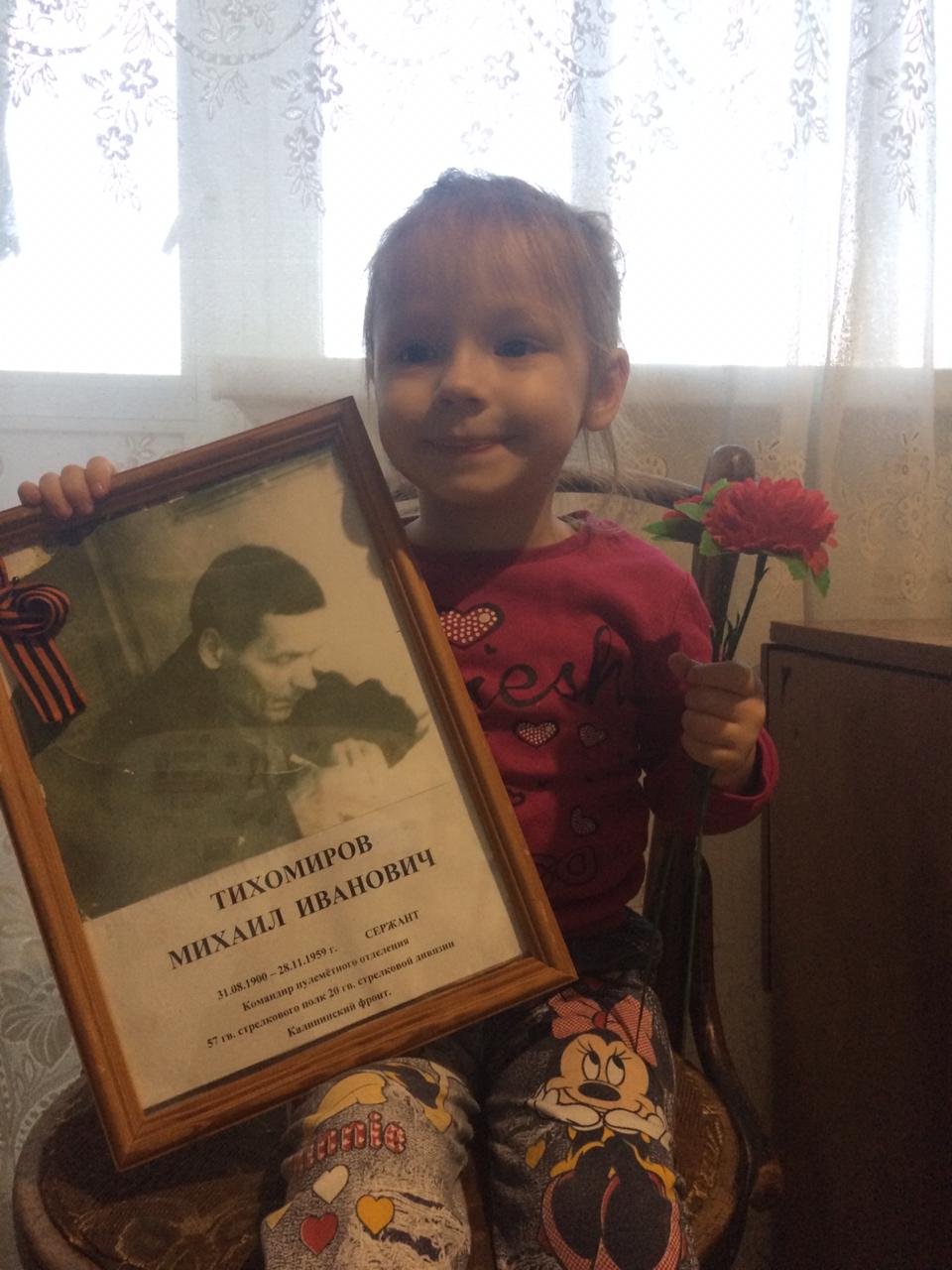 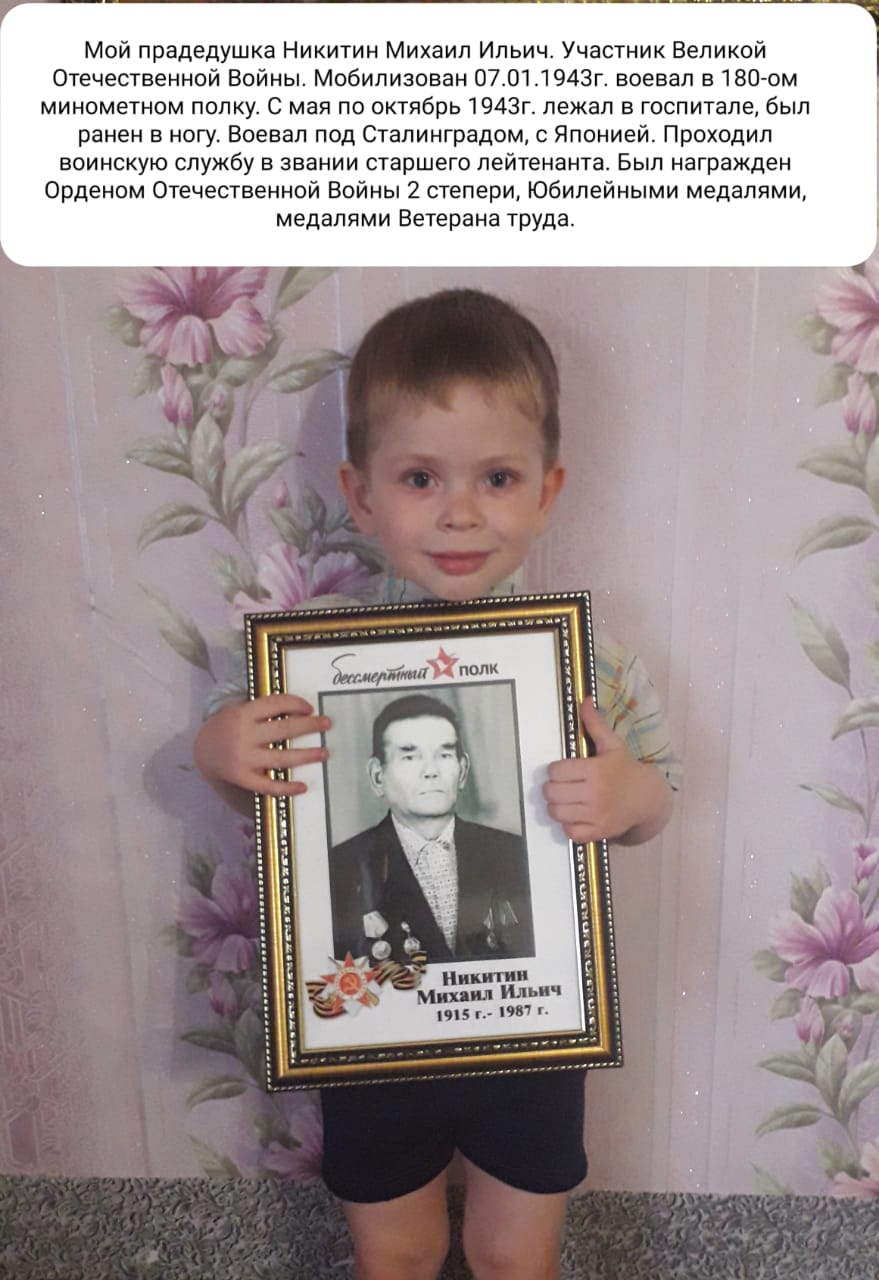 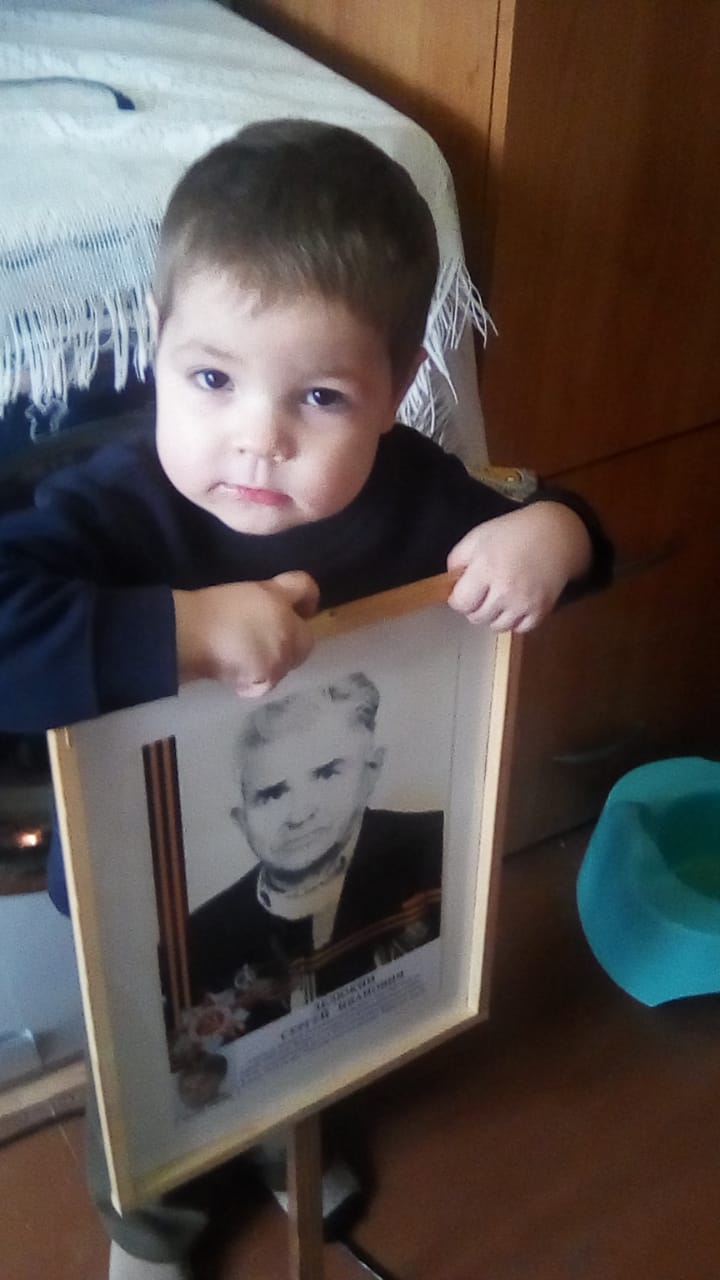 